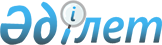 О внесении изменений в решение Мангистауского районного маслихата от 22 января 2019 года № 23/269 "О бюджете села Шетпе на 2019-2021 годы"Решение Мангистауского районного маслихата Мангистауской области от 28 июня 2019 года № 28/327. Зарегистрировано Департаментом юстиции Мангистауской области 28 июня 2019 года № 3943
      В соответствии с Бюджетным кодексом Республики Казахстан от 4 декабря 2008 года, Законом Республики Казахстан от 23 января 2001 года "О местном государственном управлении и самоуправлении в Республике Казахстан" и решением Мангистауского районного маслихата от 15 мая 2019 года №27/313 "О внесении изменений в решение Мангистауского районного маслихата" от 8 января 2019 года №22/256 "О районном бюджете на 2019-2021 годы" (зарегистрировано в Реестре государственной регистрации нормативных правовых актов за №3901) Мангистауский районный маслихат РЕШИЛ:
      1. Внести в решение Мангистауского районного маслихата от 22 января 2019 года №23/269 "О бюджете села Шетпе на 2019-2021 годы" (зарегистрировано в Реестре государственной регистрации нормативных правовых актов №3806, опубликовано 7 февраля 2019 года в Эталонном контрольном банке нормативных правовых актов Республики Казахстан) следующие изменения:
      пункт 1 указанного решения изложить в новой редакции:
      "1. Утвердить бюджет села Шетпе на 2019-2021 годы согласно приложениям 1, 2 и 3 соответственно, в том числе на 2019 год в следующих обьемах":
      1) доходы- 626 925,0 тысяч тенге, в том числе по:
      налоговым поступлениям - 45 850,0 тысяч тенге;
      неналоговым поступлениям - 0 тенге;
      поступлениям от продажи основного капитала - 0 тенге;
      поступлениям трансфертов - 581 075,0 тысяч тенге;
      2) затраты - 627 991,7 тысяч тенге;
      3) чистое бюджетное кредитование - 0 тенге; 
      бюджетные кредиты - 0 тенге;
      погашение бюджетных кредитов - 0 тенге;
      4) сальдо по операциям с финансовыми активами - 0 тенге; 
      приобретение финансовых активов - 0 тенге;
      поступления от продажи финансовых активов государства - 0 тенге;
      5) дефицит (профицит) бюджета - -1 066,7 тысяч тенге; 
      6) финансирование дефицита (использование профицита) бюджета - 1066,7 тысяч тенге, в том числе:
      поступление займов - 0 тенге;
      погашение займов - 0 тенге;
      используемые остатки бюджетных средств - 1 066,7 тысяч тенге.";
      пункт 2 изложить в новой редакции:
      "2. Учесть, что из районного бюджета в бюджет села Шетпе на 2019 год выделена субвенция в сумме 581 075,0 тысяч тенге.";
      2. Государственному учреждению "Аппарат Мангистауского районного маслихата" (руководитель аппарата Калиев Е.) обеспечить государственную регистрацию данного решения в органах юстиции, его официальное опубликование в Эталонном контрольном банке нормативных правовых актов Республики Казахстан и средствах массовой информации.
      3. Контроль за исполнением настоящего решения возложить на заместителя акима Мангистауского района Кыланова Т.
      4. Настоящее решение вводится в действие с 1 января 2019 года. Бюджет села Шетпе на 2019 год
					© 2012. РГП на ПХВ «Институт законодательства и правовой информации Республики Казахстан» Министерства юстиции Республики Казахстан
				
      Председатель сессии 

Т. Ерманов

      Секретарь Мангистауского районного маслихата 

А. Сарбалаев
Приложение к решению Мангистауского районногомаслихатаот "28" июня 2019 года№28/327Приложение 1к решению Мангистауского районногомаслихата от "22" января 2019 года№23/269
Категория
Класс
Класс
Подкласс
Подкласс
Наименование
Наименование
Сумма, тысяч тенге
Сумма, тысяч тенге
Категория
Класс
Класс
Подкласс
Подкласс
Наименование
Наименование I.Доходы I.Доходы 626 925,0 626 925,0
1
Налоговые поступления
Налоговые поступления
45 850,0
45 850,0
0 1
0 1
Подоходный налог
Подоходный налог
20 000,0
20 000,0
2
2
Индивидуальный подоходный налог
Индивидуальный подоходный налог
20 000,0
20 000,0
0 4
0 4
Hалоги на собственность
Hалоги на собственность
25 850,0
25 850,0
1
1
Hалоги на имущество
Hалоги на имущество
500,0
500,0
3
3
Земельный налог
Земельный налог
350,0
350,0
4
4
Hалог на транспортные средства
Hалог на транспортные средства
25 000,0
25 000,0
2
Неналоговые поступления
Неналоговые поступления
0,0
0,0
01
01
Доходы о государственной собственности
Доходы о государственной собственности
0,0
0,0
1
1
Поступления части чистого дохода государственных предприятий
Поступления части чистого дохода государственных предприятий
0,0
0,0
5
5
Доходы от аренды имущества, находящегося в государственной собственности
Доходы от аренды имущества, находящегося в государственной собственности
0,0
0,0
7
7
Вознаграждения по кредитам, выданным из государственного бюджета
Вознаграждения по кредитам, выданным из государственного бюджета
0,0
0,0
3
Поступления от продажи основного капитала
Поступления от продажи основного капитала
0,0
0,0
01
01
Продажа государственного имущества, закрепленного за государственными учреждениями
Продажа государственного имущества, закрепленного за государственными учреждениями
0,0
0,0
1
1
Продажа государственного имущества, закрепленного за государственными учреждениями
Продажа государственного имущества, закрепленного за государственными учреждениями
0,0
0,0
4
Поступления трансфертов 
Поступления трансфертов 
581 075,0
581 075,0
0 2
0 2
Трансферты из вышестоящих органов государственного управления
Трансферты из вышестоящих органов государственного управления
581 075,0
581 075,0
3
3
Трансферты из районного (городов областного значения) бюджета
Трансферты из районного (городов областного значения) бюджета
581 075,0
581 075,0
Функциональная группа
Функциональная группа
Администратор бюджетных программ
Администратор бюджетных программ
Программа
Программа
Наименование
Наименование
Сумма, тысяч тенге ІІ.Затраты ІІ.Затраты 627 991,7
01
01
Государственные услуги общего характера
Государственные услуги общего характера
51 034,0
124
124
Аппарат акима города районного значения, села, поселка, сельского округа
Аппарат акима города районного значения, села, поселка, сельского округа
51 034,0
001
001
Услуги по обеспечению деятельности акима города районного значения, села, поселка, сельского округа
Услуги по обеспечению деятельности акима города районного значения, села, поселка, сельского округа
51 034,0
04
04
Образование
Образование
486 989,0
124
124
Аппарат акима города районного значения, села, поселка, сельского округа
Аппарат акима города районного значения, села, поселка, сельского округа
486 989,0
004
004
Дошкольное воспитание и обучение и организация медицинского обслуживания в организациях дошкольного воспитания и обучения
Дошкольное воспитание и обучение и организация медицинского обслуживания в организациях дошкольного воспитания и обучения
486 989,0
07
07
Жилищно-коммунальное хозяйство
Жилищно-коммунальное хозяйство
89 472,7
124
124
Аппарат акима города районного значения, села, поселка, сельского округа
Аппарат акима города районного значения, села, поселка, сельского округа
89 472,7
008
008
Освещение улиц в населенных пунктах
Освещение улиц в населенных пунктах
49 539,7
009
009
Обеспечение санитарии населенных пунктов
Обеспечение санитарии населенных пунктов
15 275,0
011
011
Благоустройство и озеленение населенных пунктов
Благоустройство и озеленение населенных пунктов
24 658,0
08
08
Культура, спорт, туризм и информационное пространство
Культура, спорт, туризм и информационное пространство
496,0
124
124
Аппарат акима города районного значения, села, поселка, сельского округа
Аппарат акима города районного значения, села, поселка, сельского округа
496,0
028
028
Проведение физкультурно-оздоровительных и спортивных мероприятий на местном уровне
Проведение физкультурно-оздоровительных и спортивных мероприятий на местном уровне
496,0 III.Чистое бюджетное кредитование  III.Чистое бюджетное кредитование  0,0
Бюджетные кредиты 
Бюджетные кредиты 
0,0
Погашение бюджетных кредитов 
Погашение бюджетных кредитов 
0,0 ІV.Сальдо по операциям с финансовыми активами ІV.Сальдо по операциям с финансовыми активами 0,0
Приобретение финансовых активов 
Приобретение финансовых активов 
0,0
Поступления от продажи финансовых активов государства
Поступления от продажи финансовых активов государства
0,0 V.Дефицит (профицит) бюджета V.Дефицит (профицит) бюджета -1 066,7 VІ.Финансирование дефицита (использование профицита) VІ.Финансирование дефицита (использование профицита) 1 066,7
Поступление займов
Поступление займов
0,0
Погашение займов
Погашение займов
0,0
08
08
Используемые остатки бюджетных средств 
Используемые остатки бюджетных средств 
1 066,7
01
01
Остатки бюджетных средств
Остатки бюджетных средств
1 066,7
1
1
Свободные остатки бюджетных средств
Свободные остатки бюджетных средств
1 066,7